       MAJORETTE SPORT WORLD FEDERATION            Majorette Sport and Twirling WORLD CUP                                       Zagreb-CROATIA/27.-28.10.2018.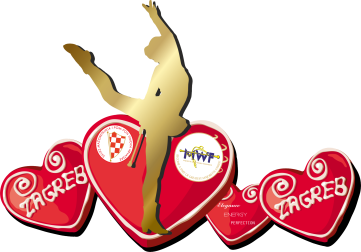                                       ACCOMODATION                                    APPLICATION FORM         E-mail: majorettes.mwf@gmail.com DEADLINE 10.09.2018.-payment of 30% to 10. 09. 2018. /ALL -10. 10.2018.                                                                                                                                                                                                                                                                                                                                                                                                                        ACCOMODATION:Date:_____________________                                                          ______________________                                                                                                                             Signature:     COUNTRY:TOWN:CLUB/DIVISION:CONTACT PERSON:ADRESS:MOB:E-MAIL:DATE:Hotel for accomodation-number: /1,2,3,4, 5 ,6 7...../NUMBERPERSON FORACCOMODATION:TOTAL:25.-26.10.2018.26.-27.10.2018.27.-28.10.2018.28.-29.10.2018.ALL: